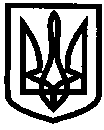 УКРАЇНАУПРАВЛІННЯ ОСВІТИІЗЮМСЬКОЇ МІСЬКОЇ РАДИХАРКІВСЬКОЇ ОБЛАСТІНАКАЗ11.04.2017											№ 224Про проведення міського етапу Всеукраїнського спортивно-масового заходу серед дітей «Олімпійське лелеченя» - «Olympic move UA»Відповідно до Положення про Всеукраїнський спортивно-масовий захід серед дітей «Олімпійське лелеченя» - «Olympic move UA» затвердженого Національним олімпійським комітетом України, погодженого Міністерством освіти і науки України, Міністерством молоді та спорту України (додається), листа  Харківського обласного відділення (філія) Комітету з фізичного виховання та спорту Міністерства освіти і науки України від 15.03.2017 № 01-13/95 «Про проведення Всеукраїнського спортивно-масового заходу серед дітей «Олімпійське лелеченя» - «Olympic move UA»та з метою створення умов для організації дозвілля дітей і молоді, формування здорового способу життя серед молодого покоління, НАКАЗУЮ:1. Провести міський етап Всеукраїнського спортивно-масового заходу серед дітей «Олімпійське лелеченя» - «Olympic move UA» відповідно до положення (додається) на базі Ізюмської гімназії №1.21.04.201710.002. Призначити суддівську колегію у складі:Соболєва Ю.В. – вчитель фізичної культури гімназії №1, головний суддя;Ткачук О.С., вчитель фізичної культури Ізюмської гімназії №3, секретар змагань;Звєрєва О.О., вчитель фізичної культури ІЗОШ і-ІІІ ст.№12, суддя;Слєпічко А.В., вчитель фізичної культури ІЗОШ і-ІІІ ст.№4, суддя;Жернова В.С., завідувач бібліотекою гімназії №1, суддя (олімпійська вікторина);Ярмак Л.Л., бібліотекар ІЗОШ І-ІІІ ст..№5, суддя (олімпійська вікторина).3. Покласти відповідальність за визначення системи проведення змагань, підготовку протоколів змагань, дотримання правил проведення змагань та підготовку звітності на суддівську колегію.Під час проведення змагань4. Членам суддівської колегії, відповідальним за проведення олімпійської вікторини (Жернова В.С., Ярмак Л.Л.), підготувати завдання командам.5. Головному спеціалісту Сергієнко А.І. подати звіти про підсумки проведення міського етапу Всеукраїнського спортивно-масового заходу серед дітей «Олімпійське лелеченя» - «Olympic move UA» до Харківського обласного відділення (філія) комітету з фізичного виховання та спорту.До 23.04.20176. Керівникам загальноосвітніх навчальних закладів:6.1 Забезпечити участь команди (6 дівчат та 6 хлопців, народжених в період з 01.10.2002 по 31.12.2005 року) в міському етапі Всеукраїнського спортивно-масового заходу серед дітей «Олімпійське лелеченя» - «Olympic move UA»  21.04.20176.2 Призначити наказом відповідальну особу за життя та здоров’я учасників міських змагань з легкоатлетичного чотирьохборства.До 21.04.20176.3 Організувати проведення відповідальними особами цільового інструктажу з безпеки життєдіяльності з учнями та відповідні записи в «Журналі реєстрації первинного, позапланового, цільового інструктажів вихованців, учнів, студентів, курсантів, слухачів з безпеки життєдіяльності».У день виходу команди 7. Керівнику Ізюмської гімназії .№1 (Котенко В.В.) забезпечити підготовку спортивного майданчика та медичний супровід змагань.21.04.20178. Контроль за виконанням даного наказу покласти на начальника відділу змісту та якості освіти управління освіти Васько Н.О.Начальник управління освіти					О.П. ЛесикСергієнко